قائمة البحوث العلمية سكوبس (Scopus) لِكُلية العلوم السياسيةأَسم الجامعة : جامِعة الموصلأَسم الكُلية : كُلية العلوم السياسيةالبحوث المنشورة مِن 1/1/2016 ولغاية 31/12/2020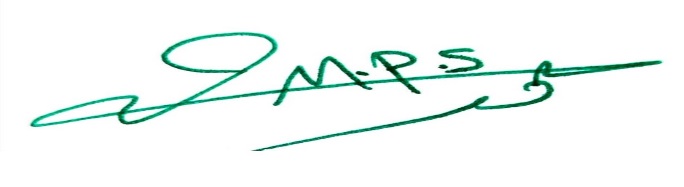       														 مُصادقة عميد الكُلية						                                                                                   الأستاذ المُساعد الدكتور طارق محمد طيب ظاهر  تأَسم الباحثاسم الباحث باللغة الإنكليزية (الاسم المُستخدم بالنشر العلمي)عنوان البحثاسم المجلة سنة النشرالبحث ضمن Scopusالبحث ضمن Web of Scienceالبحث منشور ضمن المجلات العلمية العراقيةرابط البحث في موقع المجلة الالكتروني1أ.د. عماد خليل إبراهيمImad Khaleel Ibrahim The International Responsibility for Protection of Victims from Armed Conflict (Study of Irag 6Case)Opcion, Ano35, Especial 2019No.19https://www.produccioncientificaluz.org/index.php/opcion/article/view/27392 2أ.د. عماد خليل إبراهيمم.م ساجدة فرحان حسينImad Khaleel Ibrahim Sajida Farhan HusseinLegal Compensation (National and International) for the Missing as a Result of Military Operations and Terrorist Offences by DaeshInternational Journal of Innovation, Creativity and Change2019 Vol.8 , issue3https://www.ijicc.net/index.php/volume-8-2019/114-vol-8-iss-3 3أ.م.د. عدنان خلف حميد البدرانيAdnan Khalaf Hamid Al BadraniPolitical Engineering and its Impact on the Performance of Wise Leadership in Reformation and ChangeOpcion, Ano35, Especial 2019No.19https://www.produccioncientificaluz.org/index.php/opcion/article/view/27393 4أ.م.د. احمد طارق ياسينAhmed Tarik YassinInternational Cooperation for Environment Protection and Biodiversity in the Framework of International OrganizationsInternational Journal of Innovation, Creativity and Change2020 Vol.11 Issue:1https://www.ijicc.net/images/vol11iss1/11115_Yassin_2020_E_R.pdf 5م.م. ساجدة فرحان حسينSajida Farhan HusseinCivil Protection of the Trademark: A Comparative StudyInternational Journal of Innovation, Creativity and Change2020Vol 13 Iss 1https://www.ijicc.net/index.php/volume-13-2020/180-vol-13-iss-1 